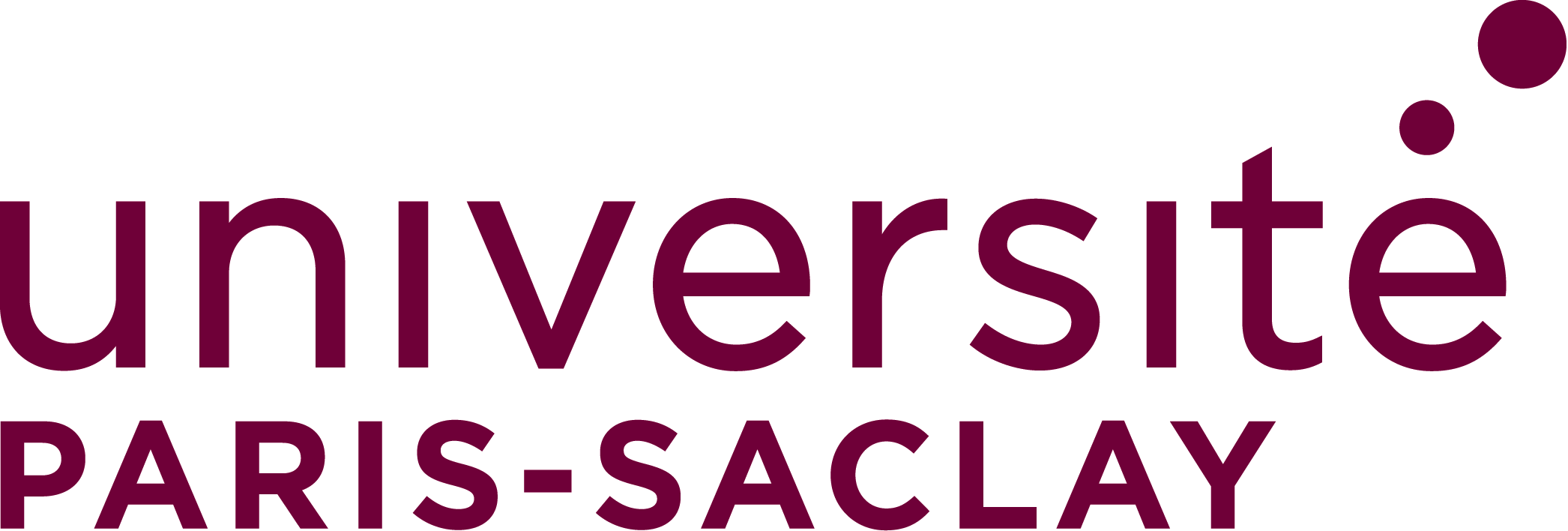 Fiche de choix de M2 pour les candidats au M1 Master Biologie-Santé  Université Paris-SaclayAnnée 2020-2021Cette pièce est obligatoire*NOM PrénomVeuillez indiquer ci-dessous la liste des M2 que vous souhaiteriez suivre en 2020-2021 après votre M1 Biologie-Santé :Cette pièce est, une fois remplie, à charger dans votre dossier de candidatures, onglet « Pièces justificatives », dans le champ intitulé « Fiche de souhait de poursuite en M2».